Debreceni EgyetemTermészettudományi és Technológiai KarTTK Nyári Tábor 2023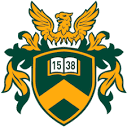 Pályamunka címeNévIskola neveDebrecen, 2023BevezetőMinta szöveg, minta szöveg, minta szöveg, minta szöveg, minta szöveg, minta szöveg, minta szöveg, minta szöveg, minta szöveg, minta szöveg, minta szöveg, minta szöveg, minta szöveg, minta szöveg, minta szöveg, minta szöveg, minta szöveg, minta szöveg, minta szöveg, minta szöveg, minta szöveg, minta szöveg, minta szöveg, minta szöveg, minta szöveg, minta szöveg, minta szöveg, minta szöveg, minta szöveg, minta szöveg, minta szöveg, minta szöveg, minta szöveg, minta szöveg, minta szöveg, minta szöveg, minta szöveg, minta szöveg, minta szöveg, minta szöveg, minta szöveg, minta szöveg, minta szöveg, minta szöveg, minta szöveg, minta szöveg, minta szöveg, minta szöveg, minta szöveg, minta szöveg, minta szöveg, minta szöveg, minta szöveg, minta szöveg, minta szöveg, minta szöveg, minta szöveg, minta szöveg, minta szöveg, minta szöveg, minta szöveg, minta szöveg, minta szöveg, minta szöveg, minta szöveg, minta szöveg, minta szöveg, minta szöveg, minta szöveg, minta szöveg, minta szöveg, minta szöveg, minta szöveg.Fejezetcím 1Minta szöveg, minta szöveg, minta szöveg, minta szöveg, minta szöveg, minta szöveg, minta szöveg, minta szöveg, minta szöveg, minta szöveg, minta szöveg, minta szöveg, minta szöveg, minta szöveg, minta szöveg, minta szöveg, minta szöveg, minta szöveg, minta szöveg, minta szöveg, minta szöveg, minta szöveg, minta szöveg, minta szöveg, minta szöveg, minta szöveg, minta szöveg, minta szöveg, minta szöveg, minta szöveg, minta szöveg, minta szöveg, minta szöveg, minta szöveg, minta szöveg, minta szöveg, minta szöveg, minta szöveg, minta szöveg, minta szöveg, minta szöveg, minta szöveg, minta szöveg, minta szöveg, minta szöveg, minta szöveg, minta szöveg, minta szöveg, minta szöveg, minta szöveg, minta szöveg, minta szöveg, minta szöveg, minta szöveg, minta szöveg, minta szöveg, minta szöveg, minta szöveg, minta szöveg, minta szöveg, minta szöveg, minta szöveg, minta szöveg, minta szöveg, minta szöveg, minta szöveg, minta szöveg, minta szöveg, minta szöveg, minta szöveg, minta szöveg, minta szöveg, minta szöveg.Fejezetcím 2Minta szöveg, minta szöveg, minta szöveg, minta szöveg, minta szöveg, minta szöveg, minta szöveg, minta szöveg, minta szöveg, minta szöveg, minta szöveg, minta szöveg, minta szöveg, minta szöveg, minta szöveg, minta szöveg, minta szöveg, minta szöveg, minta szöveg, minta szöveg, minta szöveg, minta szöveg, minta szöveg, minta szöveg, minta szöveg, minta szöveg, minta szöveg, minta szöveg, minta szöveg, minta szöveg, minta szöveg, minta szöveg, minta szöveg, minta szöveg, minta szöveg, minta szöveg, minta szöveg, minta szöveg, minta szöveg, minta szöveg, minta szöveg, minta szöveg, minta szöveg, minta szöveg, minta szöveg, minta szöveg, minta szöveg, minta szöveg, minta szöveg, minta szöveg, minta szöveg, minta szöveg, minta szöveg, minta szöveg, minta szöveg, minta szöveg, minta szöveg, minta szöveg, minta szöveg, minta szöveg, minta szöveg, minta szöveg, minta szöveg, minta szöveg, minta szöveg, minta szöveg, minta szöveg, minta szöveg, minta szöveg, minta szöveg, minta szöveg, minta szöveg, minta szöveg.Fejezetcím 3Minta szöveg, minta szöveg, minta szöveg, minta szöveg, minta szöveg, minta szöveg, minta szöveg, minta szöveg, minta szöveg, minta szöveg, minta szöveg, minta szöveg, minta szöveg, minta szöveg, minta szöveg, minta szöveg, minta szöveg, minta szöveg, minta szöveg, minta szöveg, minta szöveg, minta szöveg, minta szöveg, minta szöveg, minta szöveg, minta szöveg, minta szöveg, minta szöveg, minta szöveg, minta szöveg, minta szöveg, minta szöveg, minta szöveg, minta szöveg, minta szöveg, minta szöveg, minta szöveg, minta szöveg, minta szöveg, minta szöveg, minta szöveg, minta szöveg, minta szöveg, minta szöveg, minta szöveg, minta szöveg, minta szöveg, minta szöveg, minta szöveg, minta szöveg, minta szöveg, minta szöveg, minta szöveg, minta szöveg, minta szöveg, minta szöveg, minta szöveg, minta szöveg, minta szöveg, minta szöveg, minta szöveg, minta szöveg, minta szöveg, minta szöveg, minta szöveg, minta szöveg, minta szöveg, minta szöveg, minta szöveg, minta szöveg, minta szöveg, minta szöveg, minta szöveg.Fejezetcím 4Minta szöveg, minta szöveg, minta szöveg, minta szöveg, minta szöveg, minta szöveg, minta szöveg, minta szöveg, minta szöveg, minta szöveg, minta szöveg, minta szöveg, minta szöveg, minta szöveg, minta szöveg, minta szöveg, minta szöveg, minta szöveg, minta szöveg, minta szöveg, minta szöveg, minta szöveg, minta szöveg, minta szöveg, minta szöveg, minta szöveg, minta szöveg, minta szöveg, minta szöveg, minta szöveg, minta szöveg, minta szöveg, minta szöveg, minta szöveg, minta szöveg, minta szöveg, minta szöveg, minta szöveg, minta szöveg, minta szöveg, minta szöveg, minta szöveg, minta szöveg, minta szöveg, minta szöveg, minta szöveg, minta szöveg, minta szöveg, minta szöveg, minta szöveg, minta szöveg, minta szöveg, minta szöveg, minta szöveg, minta szöveg, minta szöveg, minta szöveg, minta szöveg, minta szöveg, minta szöveg, minta szöveg, minta szöveg, minta szöveg, minta szöveg, minta szöveg, minta szöveg, minta szöveg, minta szöveg, minta szöveg, minta szöveg, minta szöveg, minta szöveg, minta szöveg.Fejezetcím 5Minta szöveg, minta szöveg, minta szöveg, minta szöveg, minta szöveg, minta szöveg, minta szöveg, minta szöveg, minta szöveg, minta szöveg, minta szöveg, minta szöveg, minta szöveg, minta szöveg, minta szöveg, minta szöveg, minta szöveg, minta szöveg, minta szöveg, minta szöveg, minta szöveg, minta szöveg, minta szöveg, minta szöveg, minta szöveg, minta szöveg, minta szöveg, minta szöveg, minta szöveg, minta szöveg, minta szöveg, minta szöveg, minta szöveg, minta szöveg, minta szöveg, minta szöveg, minta szöveg, minta szöveg, minta szöveg, minta szöveg, minta szöveg, minta szöveg, minta szöveg, minta szöveg, minta szöveg, minta szöveg, minta szöveg, minta szöveg, minta szöveg, minta szöveg, minta szöveg, minta szöveg, minta szöveg, minta szöveg, minta szöveg, minta szöveg, minta szöveg, minta szöveg, minta szöveg, minta szöveg, minta szöveg, minta szöveg, minta szöveg, minta szöveg, minta szöveg, minta szöveg, minta szöveg, minta szöveg, minta szöveg, minta szöveg, minta szöveg, minta szöveg, minta szöveg.Irodalomjegyzékhttps://www.met.hu/ismeret-tar/erdekessegek_tanulmanyok/index.php?id=3275&hir=Szelvihar_egy_szokatlan_ciklon_nyoman_Horváth Ákos, Breuer Hajnalka (2023): A víz körforgalma a légkörben és a 2022-es rendkívüli aszály meteorológiai háttere. Légkör 68 (1) 2-8 pp. 